Драги седмаци,Ова радна недеља траје кратко, само три дана, и ово су задаци за њу:Завршите са читањем лектире и пошаљите одговоре до 18.4.2020. Пошаљите откуцане одговоре у ворд документу као атачмент (фотографисане свеске не видим да прочитам). Кад завршите са овим обавезама, погледајте филм Поп Ћира и поп Спира и упоредите га са књигом. Не треба ништа писати у вези са тим.Сви заједно пролазимо кроз овако необичну и тешку ситуацију. Зато вам предлажем да размислите о следећем:а) Шта је добро у свему овоме? ( Здрави смо и код куће са својом породицом; имамо времена да радимо ствари које до сада нисмо могли; упућени смо на своје чланове породице, можемо да будемо креативни…). Смислите и ви неку добру ствар која се само вама дешава.б) Шта смо научили из ове ситуације? ( Треба да ценимо мале ствари које смо до сада узимали здраво за готово: слободу кретања, здравље, дружење, контакте са породицом…). Сети се шта си ти научио/научила из ове ситуације.Као предлог за креативни рад шаљем вам фотографије онога што сам ја направила, а у вези је са Ускрсом. Срећан празник вама и вашим породицама, пуно здравља и стрпљења жели вам наставница Даниела!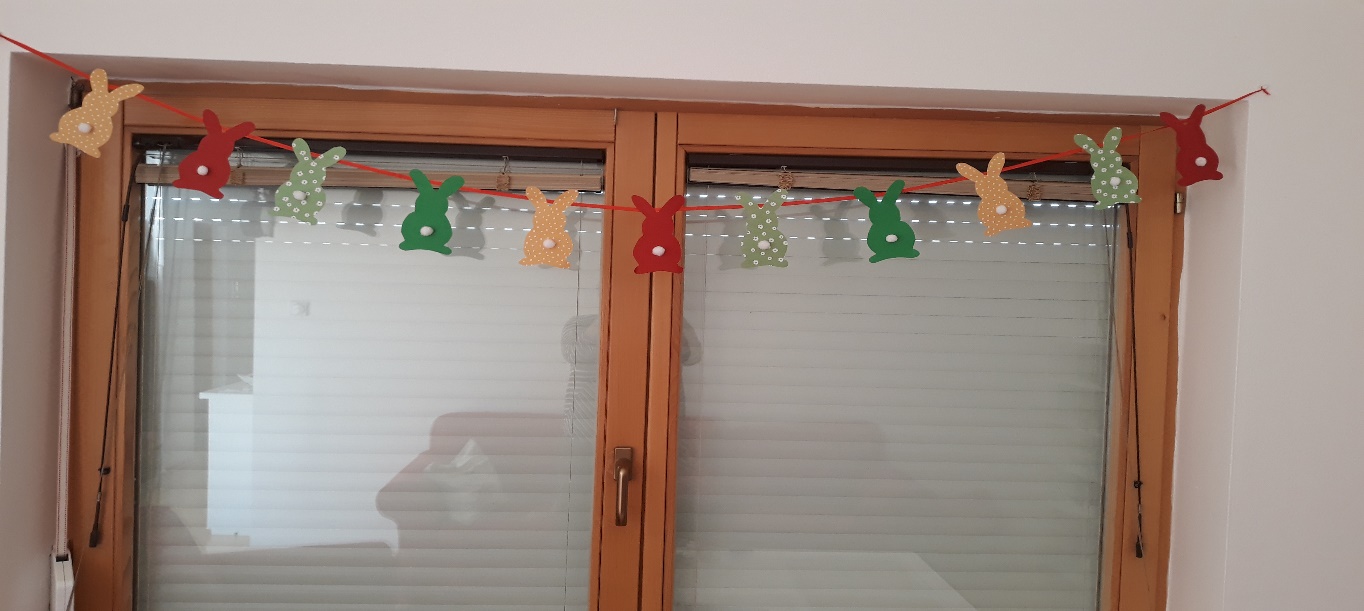 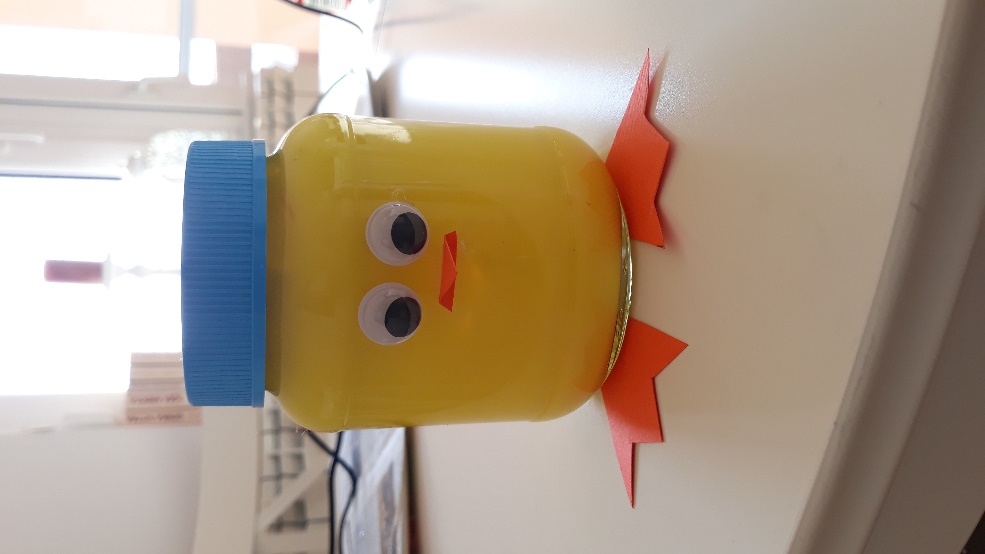 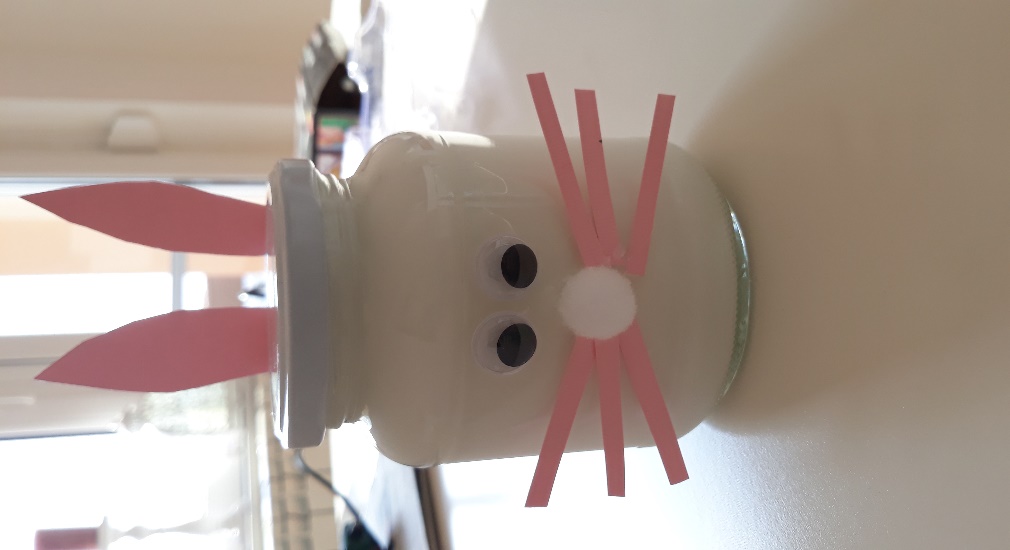 